ПРОТОКОЛсобрания собственников многоквартирного жилого домаМосковская область. Истринский район	«27» ноября 2014гг. ИстраСущественные факты:Многоквартирный жилой дом с кадастровым номером 50:08:0010204:175, общей площадью 16 145,1 (шестнадцать тысяч сто сорок пять целых одина десятая) кв.м., расположенный по адресу: Московская область. Истринский район. г.п.Истра. г.Истра, улица Рабочая дом 2, принадлежит ООО «ТИКЛЕС» на основании постановления ФЕДЕРАЛЬНОГО АРБИТРАЖНОГО СУДА МОСКОВСКОГО ОКРУГА от 26 мая 2014г № А41-17937/13. На момент принятия решения отчуждение отдельных помещений третьим лицам собственником не осуществлялось. Единым собственником всех площадей является ООО «ТИКЛЕС».Присутствовали:Генеральный директор ООО «ТИКЛЕС» Матвеев Евгений Иванович, гражданин РФ, паспорт 97 00 № 130019, выдан Вурнарским РОВД Чувашской Республики 23.08.2000 г., код подразделения 212-004, зарегистрированный по адресу: Россия, Московская обл., Красногорский p-он, пос. Архангельское, д. 39, кв. 19.Повестка дня собрания:О выборе способа управления многоквартирным жилым домом по адресу: Московская область, Истринский район, г. Истра, ул. Рабочая, д. 2, принадлежащем ООО «ТИКЛЕС» и выборе управляющей компанииИзбрать управляющую организацию лицом, которое от имени собственников помещений в многоквартирном доме уполномочено на заключение договоров об использовании общего имущества собственников помещений в многоквартирном доме для монтажа оборудования провайдеров в целях подключения жителей к сети Интернет, кабельному ТВ, телефонной сети и др.По 1 вопросу повестки дня:РЕШИЛИ:Руководствуясь законодательством РФ в части обеспечения надлежащей эксплуатации объектов жилищного назначения, а также с целью рационального использования ресурсов и обеспечения надлежащего содержания имущества ООО «ТИКЛЕС», выбрать в качестве способа управления многоквартирным жилым домом, управление управляющей компанией (пп. 3 и. 2 ст. 161 ЖК РФ) с привлечением Общества с ограниченной ответственностью «УК «ФЕНИКС» (ОГРН 1117746161422).Голосовали: единогласно «ЗА»По 2 вопросу повестки дня:РЕШИЛИ: Избрать ООО «УК «ФЕНИКС» лицом, которое от имени собственников помещений в многоквартирном доме уполномочено на заключение договоров об использовании общего имущества собственников помещений в многоквартирном доме для монтажа оборудования провайдеров в целях подключения жителей к сети Интернет, кабельному ТВ, телефонной сети и др.Голосовали: единогласно «ЗА»Подписи:Председатель собрания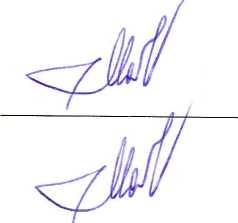 Матвеев Евгений Иванович Секретарь собрания Матвеев Евгений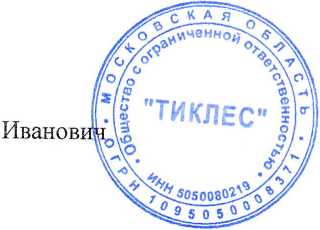 